Звуковые символы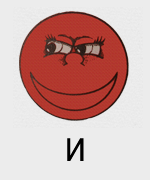 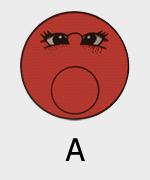 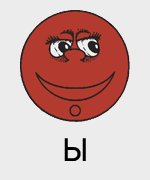 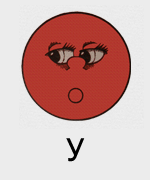 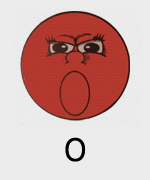 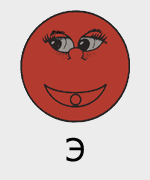 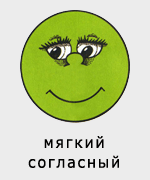 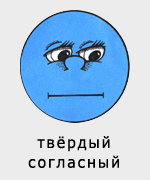 